President - Scott Lane 599-7240          Vice President – Al(den) Johnson, O.D.  
Secretary – Clarence Johnson     Treasurer – Carl Williams, M.D. 
[website – www.sabbsa.org ] [P.O. Box 34478, San Antonio, TX 78265]September 2018It’s September and the kids are back in school. For kids in public and private schools that is a blessing for their parents. For home school parents it’s a whole new year of challenges. We also hope your kids will be with us again as they were last month for a creation program designed specifically for them as we present “Animals that Defy Evolution!” at our monthly meeting.This month’s newsletter includes an article showing how biased scientists can be in favor of an atheistic worldview and how blatantly they will ignore data which invalidates that worldview, just so they do not have to acknowledge the Creator! We also have the first of a two-part series of articles on DNA as possibly our best evidence for God’s designs in nature. God told us in Romans 1:20 that man is “without excuse” if we do not follow Him due to the evidences of His designs in nature, and we will explore the miracles of His designs in every one of our cells.As always, we have a full rundown of all the creation science educational opportunities in the greater San Antonio area and Texas. These include an exciting new “Taking Us to the Stars!” program we will host at FEAST this coming school year. We also thank God that SABBSA is now “on the air” with our ”Believing the Bible” program in ten U. S. markets.  SUSY is not the solution to the dark matter crisisby John Hartnett   This article is from the Journal of Creation 31(1):6–7—April 2017 Wikipedia.orgOn 19 August 2016, the ‘SUSY Bet’ event took place in Copenhagen at the conference on Current Themes in High Energy Physics and Cosmology at the Niels Bohr International Academy. An adjudication of the wager on supersymmetry (SUSY) first made in 2000 was given. SupersymmetryWhat is supersymmetry? In particle physics, supersymmetry is a proposed type of spacetime symmetry that relates two basic classes of elementary particles: bosons, which have an integer-valued spin, and fermions, which have a half-integer spin. Each particle from one group is associated with a particle from the other, known as its super-partner. It has been these supersymmetric partner particles that have been sought in high energy particle experiments.The bet involved two aspects of supersymmetry theory:The bet said that after 10 years (from 2000) the Large Hadron Collider (LHC) would have collected enough experimental data to confirm or deny the existence of the supersymmetric particles that the theoretical physicists were thinking about at that time.That supersymmetric particles with sufficiently low masses would be discovered like “sitting ducks” (as physicist Gerard ’t Hooft put it).String theory does not have any experimental support and supersymmetry has not fulfilled its promise, therefore it does not help us trust in such a theory.At the event, the ‘Yes’ side of the bet, who believed the particles would be detected, conceded the loss of the bet to the ‘No’ side. The bet was meant to be decided on 16 June 2016, if no supersymmetric particle was detected after effectively 10 years of operation of the LHC. The adjudication of the bet was extended by the ‘No’ side by an additional six years due to delays in getting the LHC online, which included a two-year delay due to an explosion.On the larger question of the significance of the negative LHC results, a recorded video statement by Nobel Laureate Gerard ’t Hooft (who had bet against supersymmetry) can be viewed online, and a statement by Stephen Hawking (not in on the bet, but in the audience) claimed that if arguments for SUSY were correct, the LHC should have seen something, so they think nature has spoken and there’s something wrong with the idea.The losers of the bet who spoke at the event—Nima Arkani-Hamed, David Gross and David Shih—demonstrated the lesson about science that supersymmetry and superstring theory have taught us: particle theorists backing these ideas won’t give up on them, no matter what. They all took the position that they still weren’t giving up on SUSY(supersymmetry), despite losing the bet.Gerard’t Hooft commented that all evidence so far has been circumstantial at best. No direct evidence has ever been found in support of supersymmetry and hence string theory, because SUSY would be an essential element in string theory. String theory does not have any experimental support and SUSY has not fulfilled its promise, therefore it does not help us trust in such a theory. Therefore, he found the ‘No’ side won the bet.With the non-detection of any SUSY particles and the essential demise of string theory (that is how good experimental physics should work) it also does not bode well for dark matter.Dark matterWe all know that the Higgs boson—the so-called God particle—was discovered after the LHC became fully operational, but SUSY has not been established. And the Higgs discovery has meant some very important restrictions on the type of fields the universe might have undergone in the alleged cosmic inflation epoch. However there is one more ramification.It was hoped that the lowest mass SUSY particle would turn out to be a dark matter candidate. Now that observations have ruled out MACHOs (massive astrophysical compact halo object) as possible candidates for dark matter, WIMPs (or Weakly Interacting Massive Particles) are the only remaining contender. They comprise an entirely new class of fundamental particles that has emerged from supersymmetry theory.Supersymmetry is a theoretical idea where known elementary particles have supersymmetric partner particles. This is not part of the highly successful, and experimentally tested, standard model of particle physics, but is an untested theoretical extension beyond the standard model. In the so-called Minimal Supersymmetric Standard Model (MSSM), which was hypothesized to explain the hierarchy problem (which is, why elementary particles have the various masses they do), the lightest stable supersymmetric particle is the neutralino. And the neutralino is the WIMP, the best hope for a dark matter particle.ConclusionWith the non-detection of any SUSY particles and the essential demise of string theory the evidence does not look good for dark matter. The dark matter crisis has just gotten into a bigger crisis. The best candidate has been experimentally shown now to be extremely improbable. Where does that leave dark matter and the standard model of particle physics? Where does that leave the standard big bang model and big bang nucleosynthesis? In big, big trouble. It is a failed paradigm and should be discarded.Editor’s Note: This data underscores how Big Bang proponents and evolutionists do not have it “all worked out.” It also points up that even when faced with hard data revealing their theories do not hold up to scientific scrutiny that they will refuse to accept the results. A very unscientific response, showing that their ideas are more philosophy and their own religion than scientifically held concepts. Sadly, the extent to which such bright people will go to deny the Creator when faced with such evidence is astonishing! This testifies to their commitment to atheistic religious dogma rather than to hard scientific data. DNA, Our Best Evidence for God’s CreationI am often asked in seminars and elsewhere, “What is the best evidence for God’s creation?” My answer is usually DNA. That should have always been true, but twenty years ago we did not understand all that we do about this amazing information storage and operating system God has miraculously designed and put into each of the trillions of cells in our bodies, as well as in the nucleus of every living cell on this planet. Let us peer into the many wonders of this information system only God could have designed. Every human cell has or starts off with 46 chromosomes which are strands of DNA (deoxyribonucleic acid) wound together like balls of yarn to maximize storage and utility. All of these strands put together give us over three billion nucleotide bases. These nucleotides act like computer codes which are read by reader RNA (another chemical strand) to decipher whether these instructions code for the building of a protein, an enzyme or computer check instructions on when, where, how or if to execute critical cell functions. In our computers. our base coding uses binary language, the numbers 0 or 1 described electronically as either an open electronic switch (“0”) or a closed electronic switch (“1”). God used a more complex four base code language of A, T, G and C which stand for the nucleotide (chemical) bases adenine, thymine, guanine, and cytosine. Unlike our binary base coding in modern computers, which can only be read and used linearly, these DNA bases can be read frontwards (from right to left), backwards(left to right), in three dimensions (off the top of DNA folds or loops) or in four dimensions as the shape of the chromosomes will change based on the need for a certain set of instructions. The difference in these two sets of information systems is like the difference between a little red tricycle and the Space Shuttle. The tricycle will transport a little one a little way, but the Space Shuttle was designed to go much further and do much more. The typical tricycle has about 30 parts. The shuttle had over 2.5 million parts, including almost 230 miles of wire, more than 1,060 plumbing valves and connections, over 1,440 circuit breakers, and more than 27,000 insulating tiles and thermal blankets. God’s information system design in each of our cells is that much more complex than anything man has made including the shuttle.Incidentally, that ability for chromosomes to reconfigure themselves, making available new genetic instructions is one way that we are finding that the DNA reconfigures itself due to stresses or changes in an environment. This is a field of study called epigenetics which we are only now realizing is a dynamic design and function in DNA. It was thought wrongly for years that the only way an organism could adapt to an environment was for it to have offspring with accidental mutations transferred in its DNA from its parent which just happened to have altered genetic instructions which miraculously were useful in its changed environment. We now find that God in His wisdom designed ours and all other life forms with the ability to dynamically adapt to changing environments, since He rightly envisioned they would need to. This is an ability designed into DNA which we never suspected, since by evolutionary logic such coding should not exist, but it does, testifying to a designer!The design of this information system is so complex that we have only deciphered about 1.5% of its coding language. This small percentage of DNA which we have decoded is in the relatively small regions we call genes. In these regions (humans have about 20,000 of them in our DNA), are the encoding for the chemicals produced to carry on all our life functions. Sets of three nucleotides are strung together to stand for a unique amino acid chain or stop/start instructions. These sets of nucleotides are called codons. For example, CTG is one of six codons found to code for the amino acid Leucine. CCT is one of four codons which codes for the amino acid proline. TAA and TAG are both stop codons, telling the reader RNA where a set of instructions ends, like a period in a sentence. A table showing this remarkable information transmission system is shown below.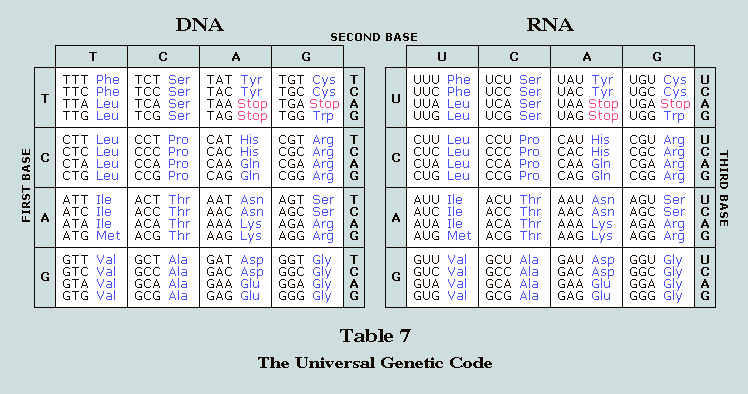 http://www.whatabeginning.com/Misc/Genetics/T7.gifThe reader RNA transcribes (copies) by chemical attachment to a strand of RNA called messenger RNA which is a copy of the genetic instructions for making a chemical compound (usually a protein) but using uracil as a base code in place of thymine (as shown at right on the table above). Incidentally, this whole process of reading and transcription is done at hyper-speed. The helicase is a motor protein which moves down and around the DNA strand at speeds between 3000 and 10,000 revolutions per minute “unzipping” the double helix DNA strands so the reader RNA can transcribe them. The transcription process occurs almost as fast and must proceed at such speeds to continually feed the cell with proteins and instructions on what functions to perform.Note, that in all these codons, the first two are always the same for that amino acid coding. It was thought for years by evolutionists that the third codon was just along for the ride, meant nothing and showed random variations and mutations within the coding which fit their accidental evolutionary worldview. But, as Dr. Jeffrey Tomkins has written, what was once thought of as random mutations have now been found to be purposefully designed.In 2014, Dr. Tomkins wrote in ICR’s “Acts & Facts”, “Discoveries of DNA sequence that contain different languages, each one with multiple purposes, are utterly defying evolutionary predictions. What was once hailed as redundant code is proving to be key in protein production.Proteins are made of strings of amino acids encoded in the protein-coding regions of genes. A previous discovery demonstrated the same three-sequence series of letters in the DNA that code for an amino acid (called a codon), can also tell specialized proteins that turn on genes (called transcription factors) where to bind to the DNA in the genome. However, a new discovery is attributing even more function to the sequences of codons and overturning a widely held myth about the genome and how it functions.Codons appear to possess a redundancy. The first two bases in the codon structure are the same, but the third base can vary. For example, the codons GGU, GGC, GGA, and GGG all encode the same amino acid called glycine. When scientists first discovered this phenomenon, they called the variation in the third base a “wobble” and, out of ignorance, simply relegated the variability as redundant. In other words, they assumed that all the different codon variants for a given amino acid were functionally equivalent and conveyed no information.  As an mRNA (messenger RNA) transcript copy of a gene is used to make a protein at cellular machinery sites called ribosomes, periodic pauses occur as the protein is produced and funneled out of a tunnel-like structure. The specific sequence and rate of pausing is critical to the folding of the protein into its proper three-dimensional shape (which governs its chemical reactions) which occurs during the building process in the ribosome. Many different types of cellular machines aid in this folding process, including the ribosome tunnel itself. Because the translation (the making of a protein from an RNA transcript) and the folding of the protein are linked together, the processes are called co-translational.Researchers in this new study show that the variability in the third base of codons is not redundant at all, but a specific type of cellular language interpreted by the ribosome telling it when to pause and how to regulate the rate at which the protein is made. This ultimately influences the folding of the protein into its proper three-dimensional shape.  Not only does a codon provide the information for which specific amino acid to add in the making of protein, but the variant of that codon influences the information needed on how to regulate its folding. Thus, you have two different sets of information encoded in different languages in the same section of DNA! The researchers state, “Dual interpretations enable the assembly of the protein’s primary structure while enabling additional folding controls via pausing of the translation process.”Indeed, this is a complex and yet elegantly designed information system in our genes which testify to a creative intelligence. Please also remember that I told you that we have only decoded this codon language within the chemically coding gene regions. The remaining 98.5% of the genomes of all living things have not been decoded since the coding used there is beyond our ability to comprehend to this point, testifying to its complex design. But, if we cannot interpret what is in over 98% of our genomes, how do we know that intelligible information is there? Wouldn’t evolutionary theory predict that most of our DNA would be random gibberish anyway? In fact, evolution would predict just that, but the ENCODE research done between 2003 and 2007 proved that tenant of evolutionary thought to be absolutely wrong. In the ENCODE study, secular labs all over the world tested small (approximately 750 nucleotide sections) of our genomes not in genes, but in the supposed random and useless “junk DNA” regions. What they found shocked them. Instead of finding that what they suspected, that these regions were all useless gibberish. They instead found that when sections of DNA were removed from a genome in a cell, that cell then would exhibit a function either not conducted or altered in every case of the over three million sections of DNA taken out of these “noncoding regions”, showing that there was coded information there. These were instructions not on how to construct a protein as in the genes, but instructions on when to construct a protein, chemical or enzyme. Where to send such chemicals as they are produced. When to stop or start a function, and many more “computer checking” sets of instructions which the evolutionary community never suspected were in these supposed “Junk DNA” regions of the genome.Our situation now is a tough one for the evolutionists. The ENCODE Project successfully demonstrated that these “Junk DNA” regions which make up over 98% of our genomes are not useless junk regions, but areas which are full of instruction for the cell on how to function, when to start and stop functions, how to direct chemical processes and much more just like computer program instructions. But, the coding which the reader RNA is reading to interpret these chemically encrypted computer checks is so radically different from the codons used in our genes that we have yet to be able to break the code and find out specifically what those instructions are. One probelm in all of this is the probelm of reference frame. When you have a random section of DNA which may go TGACCGGTATAATGCACACGHTAGGTTACCAATGGGAAAGTCATTAA and so on, where does an instruction, begin or end, and what type of “coding language” is in-between to tell the cell to check for this, stop doing such and such a thing, do this and so on? In the genes, we had clues, since we knew that if we took those regions out of a genome that a specific protein was not produced, and we knew these chemical proteins were built in our cells using chemical building blocks called amino acids, and life uses only twenty of the thousands of amino acids produced naturally in the environment. Thus, bright researchers looking only for those twenty things eventually found the sets of three nucleotide codes we know today which instruct the cells how to construct all of the 20,000+ chemicals needed by our cells. But, we have no such clues in the more than 98% of the rest of the genome.Thus, we have known about the gene coding for around sixty years, but in that time, we have not come close to deciphering the other 98%+ of the genome. It is that complex and that far above us, as you would expect from the work of an infinite mind and our Creator! This investigation into the DNA as perhaps our best evidence for a Creator is so vast and varied that we do not have the space in this newsletter to cover it all this month. Thus, we will conclude today with part I and continue this investigation of our God’s handiwork in each of our cells in next month’s Communique’. ____________________________________________________SABBSA’s schedule for Spring 2018Please join the San Antonio Bible Based Science Association this year as we provide exciting video and live presentations in creation science! Our monthly meetings occur on the second Tuesday of each month at 7 pm. Our meetings will be at Grady's Restaurant at the corner of San Pedro and Jackson-Keller. The address is 6510 San Pedro Ave., San Antonio, TX 78216.Here is our schedule of programs over the next few months: September - Young Children's version of "Animals that Defy Evolution!"October - "Alien Intrusion" the movieNovember - "Is Genesis History?" the moviePrayer Needs and Praises! SABBSA for prayer, support and guidance as we are expanding our radio ministry. Praise God for now allowing us to be “on the air” in ten U. S. markets. We also have a new opportunity to expand our radio ministry into the greater Pittsburgh area. To do this though we will need a sponsor to fund this $150 a month ministry expansion. Please pray for God’s will in this.ICR and AOI – ICR is in the final stages of building their Creation Discovery Center. Please pray for this huge endeavor and pray about contributing to the last $4 million needed to finish the project. Likewise, our friends at the Alpha Omega Institute have moved into their own facilities and are looking to pay off that facility. Please pray that this facility helps them reach the college students for which this facility was bought and pray about contributing to paying off this facility.Ed Salzwedel – Ed is a SABBSA board member and the producer for our “Believing the Bible” program. He has just gone through cataracts surgery and we pray for his speedy and successful recovery._________________________________________________________________________________________SABBSA on KSLR Please join the San Antonio Bible Based Science Association “on the air” each Saturday afternoon with “Believing the Bible!” Join us Saturday afternoons at 1:45 pm on radio station KSLR 630 AM in San Antonio and airing for 9-million people across the U.S. in 10 major markets.Here is our schedule of upcoming program topics: 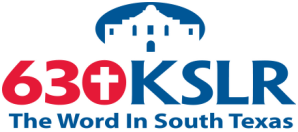 9/8 Is Evolution Science? 9/15 Man on the Street - Roman Villareal 9/22 The Haeckel Hoax 9/29 Can TNT Create Us? 10/6 Dr. Daniel Harris 1- Intro.10/13 Harris 2 - Astronomy and the Bible10/20 Harris 3 - UFO's Demonic Delusions10/27 Prosecutor for Evolution 11/3 Dinosaur Extinction11/10 Carl Kerby 1 - Intro. Reason for Hope 11/17 Carl Kerby 2 - Reason for Hope 11/24 Carl Kerby 3 - Summer camps 12/1 Squid, Octopus, Alien DNAThese programs are available on podcast. If you cannot tune in on Saturday afternoons, or would like to sample our program or hear previous shows, they are available on podcast on the KSLR website. Click on the link below to go to the KSLR podcast page and scroll down till you find "Believing the Bible.""Believing the Bible" - SABBSA on KSLR Radio  Science Workshops for 2018-2019 at FEAST. “Taking Us to the Stars!”We have a very special set of programs for the FEAST Science Workshops this coming year. SABBSA will provide us with two fascinating new series which explore the cosmos and search out the wonders of God’s creation of the universe!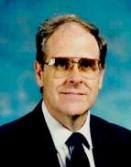 Our hosts for these events will be SABBSA board members Dr. Daniel Harris and Mr. Scott Lane.                  Dr. Harris has a PhD. in astronomy. He has been an expert in creation issues, physics and astronomy for more than three decades. His work in astronomy can be considered revolutionary.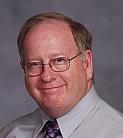 Mr. Lane is the SABBSA President, has spoken in the realm of creation science for more than three decades and is certified as a creation science speaker by the International Association for Creation Museums. For the fall we will show “The Universe: A Journey Through God’s Grand Design” from the Institute for Creation Research. This new series traces the history of man exploring and learning about the cosmos, with a God affirming point of view. It also updates us on what we have found in the universe and gives god the credit as its Creator! This series comes in 22-minute episodes. We will view the first two episodes in September and the second two in October with Q&A with our SABBSA hosts after each episode.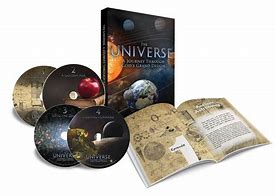 September 2018 - DVD 1: Ancient Astronomy
Ancients used the motions of the stars to guide them, but how and why the heavens work as they do remained a mystery to them. Experts reveal how early astronomers like Kepler and Galileo were driven to explore the heavens by a desire to understand the order in God’s universe. (22 minutes + Q&A)DVD 2: A Golden Age
The Age of Enlightenment ushered in a period of great advances in scientific understanding, led by men of faith like Sir Isaac Newton. This episode explores remarkable discoveries that enabled us to understand distant stars and galaxies, and our place in the universe.  (22 minutes + Q&A)Due to FEAST’s recent move from their Burwood location, this event will occur at a yet to be determined location on Monday, September 24 at 6:30 pm. We will send out a special notice to all when the location for this year’s science workshops is finalized. 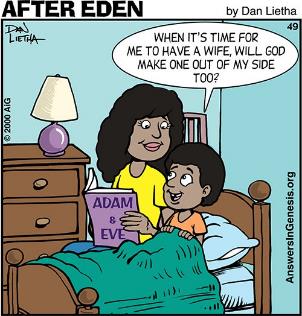 Cartoon Corner     Thanks to Answers in Genesis who provides these cartoons each month for our newsletter and our presentations. Please think about donating to them in gratitude for this and all the ministries they give us. Around Texas Houston: 
The Greater Houston Creation Association (GHCA) meets the first Thursday of each month. They meet at Houston's First Baptist Church at 7 pm, in Room 143. After the presentation, there will be refreshments, fellowship and creation science materials for all to enjoy. Their meetings can be streamed live! For more information, go to www.ghcaonline.com. Glen Rose: 
Dr. Carl Baugh gives a “Director’s Lecture Series” on the first Saturday of each month at the Creation Evidence Museum just outside Glen Rose, TX. This museum is also a great and beneficial way to spend any day. Presentations are at 11 am and 2 pm. For more information, go to www.creationevidence.org Dallas: The Museum of Earth History uses the highest quality research replicas of dinosaurs, mammals and authentic historical artifacts to not only lay out for the visitor a clear and easily understood connection between Genesis and Revelation, but will do so in an entertaining and intellectually challenging way. Open M-F 9 to 6. http://visitcreation.org/item/museum-of-earth-history-dallas-tx/ Dallas-Ft Worth: 
The Metroplex Institute of Origin Science (MIOS) meets at the Dr. Pepper Starcenter, 12700 N. Stemmons Fwy, Farmers Branch, TX, usually at 7:30 pm on the first Tuesday of each month.     http://dfw-mios.com/Abilene:The Discovery Center is a creation museum/emporium that exists primarily to provide scientific and historic evidence for the truthfulness of God’s word, especially as it relates to the creation/evolution issue. It also features some fascinating “Titanic Disaster” exhibits.   http://evidences.org/index.html Lubbock Area (Crosbyton): 
All year: Consider a visit to the Mt. Blanco Fossil Museum, directed by Joe Taylor. The Museum is worth the visit if you live near or are traveling through the Panhandle near Lubbock. If you call ahead and time permitting, Joe has been known to give personal tours, especially to groups. For more information, visit http://www.mtblanco.com/. Greater San Antonio area: Listen to Answers with Ken Ham online at the address below. (No nearby station for this broadcast). http://www.answersingenesis.org/media/audio/answers-daily To hear creation audio programs from the Institute for Creation Research, listen online at this address. http://www.icr.org/radio/ Also, tune in KHCB FM 88.5 (San Marcos) or KKER FM 88.7 (Kerrville) for Back to Genesis at 8:57 AM Mon-Fri, then Science, Scripture and Salvation at 1:30 AM, 8:00 AM and 4:30 PM on Saturdays.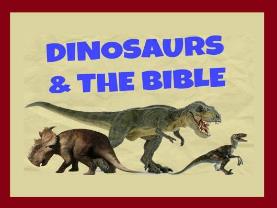 Last Month at SABBSA Dinosaurs and the Bible (Children's Version) Kids love to talk about dinosaurs and are fascinated by them. Dinosaurs are also one of the most frequently asked questions in creation apologetics. Where do dinosaurs fit into a biblical worldview? We have answers for this question and we have packaged it in a format digestible and entertaining for elementary age children (although youth and adults also find this program fascinating).At our August SABBSA meeting, Scott Lane showed us accounts from the Bible of encounters of man with dinosaurs like the Brachiosaurus and the Plesiosaur. We also saw: evidence for the lack of "missing links" between dinosaur kinds which unveils the incredibly weak evidence for the supposed evolution of dinosaurs into birds; how Noah could have taken dinosaurs onto the Ark; how the vast dinosaur graveyards found round the world give great evidence for this deluge and how the bulk of all life on Earth died in it; and evidence from South America and around the world which show man lived with dinosaurs very recently. All this evidence was shown to fit within the creation account from the Bible. This multimedia presentation is recommended for schools. It comes in elementary, middle school and high school versions. The high school version of this presentation can be viewed by scrolling to the bottom of our webpage at www.sabbsa.org and clicking on the "Dinosaurs and the Bible" link to see the program on YouTube. 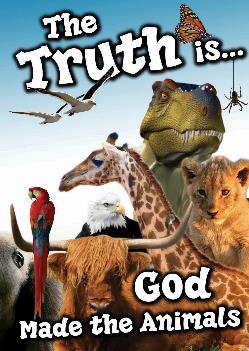 Next SABBSA Meeting: 
Tuesday, September 11, 2018, at 7 pm Coming to SABBSA in SeptemberAnimals that Defy Evolution (Children's Version) We thank the Classical Conversation classes and the many other children and families we had with us last month for a great time talking about  "Dinosaurs and the Bible". What is so great is how well the adults respond to these presentations as well! We invite all of you back in September for another children's formatted presentation.Kids not only love dinosaurs, but animals as well, so at our next meeting, we will present the children's version of "Animals that Defy Evolution!" This program shows how the field of biology tears down evolutionary theory. It vividly presents with pictures and videos examples of God's designs in nature ranging from the intricacies of the human eye, to the sea slug, the bombardier beetle, and symbiotic relationships between organisms. This presentation is a hit with students in schools. It comes in elementary, middle school and high school formats. As we did last month, we encourage you not only to bring your kids, but also to invite your school officials, co-op coordinator, your churches children's and youth leaders and anyone else who you might want to see this presentation and consider bringing it to their organization.The high school version of this presentation can be viewed by scrolling to the bottom of this page and clicking on the "Incredible Creatures that Defy Evolution - Intelligent Design" link to see the program on YouTube. Please join us in September for creation science and biblical apologetics teaching you will find nowhere else in Bexar County. We meet at Grady's Restaurant, at the corner of San Pedro and Jackson-Keller. The address is 6510 San Pedro Ave, San Antonio, TX 78216. 